PARENTS – Our Values Newsletter  November 2022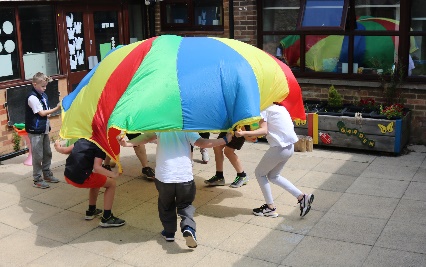 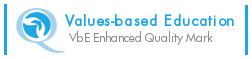 